.#32 count intro after first heavy beatSection 1: R Forward, L Lock, R Forward Lock Step, L Forward Rock, Shuffle ½ Turn LSection 2: R Forward, ½ Turn R, ⅛ Turn R, Point L, ¼ Turn L, ½ Turn L, Chasse ¼ LSection 3: R cross rock, R side rock, R behind, ¼ Turn L, R Forward, Pivot ½ LSection 4: ¼ Turn L, L Behind, ¼ Turn R, L Forward, Pivot ½ R, ¼ Turn R, R behind, ¼ Turn L (figure 8)*Restart during wall 2, facing [6:00]Dance Restarts from the back wall dancing towards right diagonal [7.30]Section 5: R Forward Lock Step, L Pivot ¼ R, L crossing shuffle, ¼ Turn L, ¼ Turn L,Section 6: R cross rock, ¼ Turn R, ¼ Turn R, R back rock, ¼ Turn L, ¼ Turn LSection 7: R Cross, L Side rock, L Cross, R Side rock, R Cross, ¼ Turn R,Section 8: ½ Turn R, Walk forward L, R Forward Rock, R Back Rock ⅛, ½ Turn L, ½ Turn LContact ~ Gary O’Reilly : oreillygary1@eircom.netLast Update - 8th Dec 2016Love On The Weekend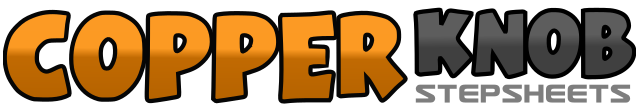 .......Count:64Wall:2Level:High Improver.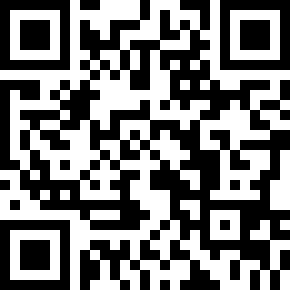 Choreographer:Gary O'Reilly (IRE) - November 2016Gary O'Reilly (IRE) - November 2016Gary O'Reilly (IRE) - November 2016Gary O'Reilly (IRE) - November 2016Gary O'Reilly (IRE) - November 2016.Music:Love on the Weekend - John Mayer : (iTunes)Love on the Weekend - John Mayer : (iTunes)Love on the Weekend - John Mayer : (iTunes)Love on the Weekend - John Mayer : (iTunes)Love on the Weekend - John Mayer : (iTunes)........1    2Step forward on right towards right diagonal [1.30] (1), lock step left behind right (2)3 & 4Step forward on right (3), lock step left behind right (&), step forward on right (4) (travelling towards the diagonal)5    6Rock forward on left (5), recover on right (6)7 & 8¼ turn left stepping left to left side (7), step right next to left (&), ¼ turn left stepping forward on left (8) [7:30]1    2Step forward on R right (1), ½ turn right stepping back on left (2) [1:30]3    4⅛ turn right stepping right to right side (3), point left out to left side (4) [3:00]5    6¼ turn left stepping forward on left (5), ½ turn left stepping back on right (6)7 & 8¼ turn left stepping left to left side (7), step right next to left (&), step left to left side (8) [3:00]1    2Cross rock right over left (1), recover on left (2)3    4Rock right to right side (3), recover on left (4)5    6Cross right behind left (5), ¼ turn left stepping forward on left (6) [12:00]7    8Step forward on right (7), pivot ½ turn right (8) [6:00]1    2¼ turn left stepping right to right side (1), cross left behind right (2) [3:00]3    4¼ turn right stepping forward on right (3), step forward on left (4) [6:00]5    6Pivot ½ turn right (5), ¼ turn right stepping left to left side (6) [3:00]7    8Cross right behind left (7), ¼ turn left stepping forward on left (8) [12:00] *Restart1 & 2Step forward on right (1), lock step left behind right (&), step forward on right (2)3    4Step forward on left (3), pivot ¼ turn right (4) [3:00]5 & 6Cross left over right (5), step right to right side (&), cross left over right (6)7    8¼ turn left stepping back on right (7), ¼ turn left stepping left to left side (8) [9:00]1    2Cross rock right over left (1), recover on left (2)3    4¼ turn right stepping forward on right (3), ¼ turn right stepping left to left side (4) [3:00]5    6Cross rock right behind left (5), recover on left (6)7    8¼ turn left stepping back on right (7), ¼ turn left stepping left to left side (8) [9:00]1 2 3Cross right over left (1), rock left to left side (2), recover on right (3)4 5 6Cross left over right (4), rock right to right side (5), recover on left (6)7    8Cross right over left (7), ¼ turn right stepping back on left (8) [12:00]1    2½ turn right stepping forward on right (1), walk forward on left (2) [6:00]3    4Rock forward on right (3), recover on left (4)5    6⅛ turn right rocking back on right (5), recover on left (6) [7:30]7    8½ turn left stepping back on right (7), ½ turn left stepping forward on left (8)